“My school”Children’s views on life at Bowling Park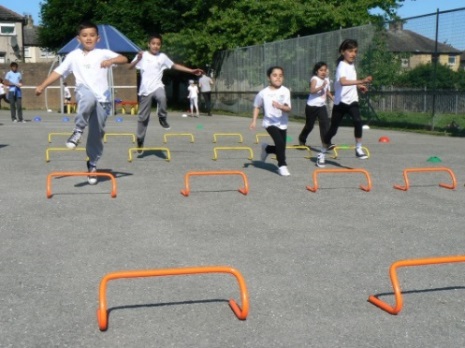 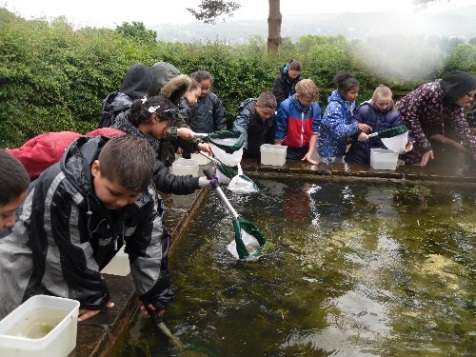 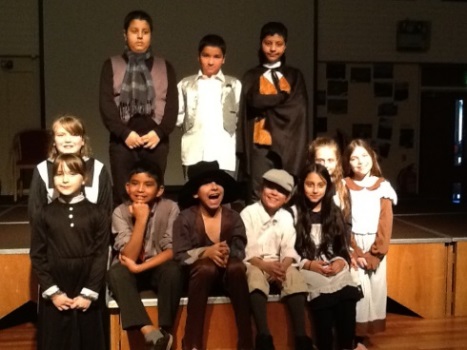 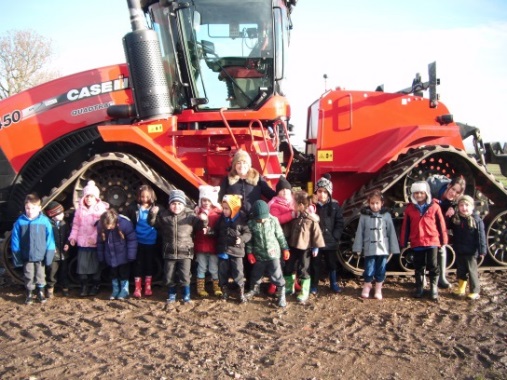 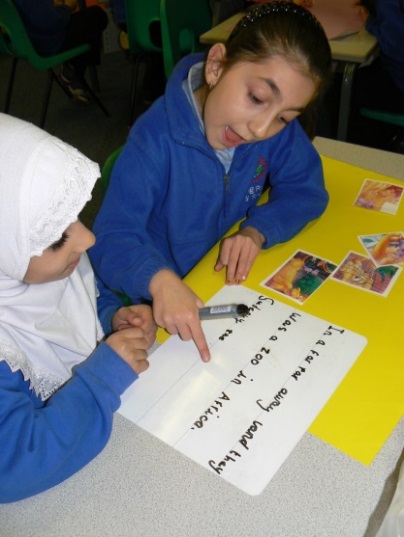 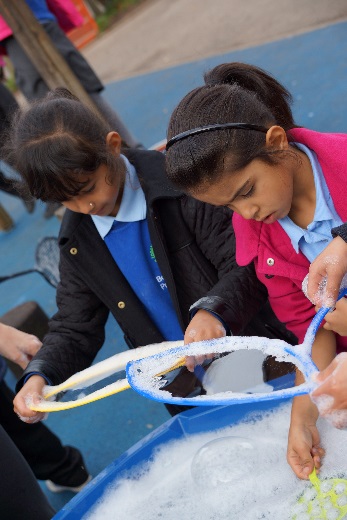 